Phụ lục II
CHỈ SỐ CẢI CÁCH HÀNH CHÍNH CẤP TỈNH (PAR INDEX CẤP TỈNH)
 VỀ CẢI CÁCH THỦ TỤC HÀNH CHÍNH
(Kèm theo Kế hoạch số 01/KH-UBND ngày 06 /01/2022 của UBND tỉnh)Phụ lục II
CHỈ SỐ CẢI CÁCH HÀNH CHÍNH CẤP TỈNH (PAR INDEX CẤP TỈNH)
 VỀ CẢI CÁCH THỦ TỤC HÀNH CHÍNH
(Kèm theo Kế hoạch số 01/KH-UBND ngày 06 /01/2022 của UBND tỉnh)Phụ lục II
CHỈ SỐ CẢI CÁCH HÀNH CHÍNH CẤP TỈNH (PAR INDEX CẤP TỈNH)
 VỀ CẢI CÁCH THỦ TỤC HÀNH CHÍNH
(Kèm theo Kế hoạch số 01/KH-UBND ngày 06 /01/2022 của UBND tỉnh)Phụ lục II
CHỈ SỐ CẢI CÁCH HÀNH CHÍNH CẤP TỈNH (PAR INDEX CẤP TỈNH)
 VỀ CẢI CÁCH THỦ TỤC HÀNH CHÍNH
(Kèm theo Kế hoạch số 01/KH-UBND ngày 06 /01/2022 của UBND tỉnh)Phụ lục II
CHỈ SỐ CẢI CÁCH HÀNH CHÍNH CẤP TỈNH (PAR INDEX CẤP TỈNH)
 VỀ CẢI CÁCH THỦ TỤC HÀNH CHÍNH
(Kèm theo Kế hoạch số 01/KH-UBND ngày 06 /01/2022 của UBND tỉnh)Phụ lục II
CHỈ SỐ CẢI CÁCH HÀNH CHÍNH CẤP TỈNH (PAR INDEX CẤP TỈNH)
 VỀ CẢI CÁCH THỦ TỤC HÀNH CHÍNH
(Kèm theo Kế hoạch số 01/KH-UBND ngày 06 /01/2022 của UBND tỉnh)STTLĩnh vực/Tiêu chí/Tiêu chí thành phầnĐiểm tối đaĐiểm tự đánh giáTài liệu kiểm chứng, giải trìnhSTTLĩnh vực/Tiêu chí/Tiêu chí thành phầnĐiểm tối đaĐiểm tự đánh giáTài liệu kiểm chứng, giải trình1.CÔNG TÁC CHỈ ĐẠO ĐIỀU HÀNH CCHC1.51.6.Thực hiện nhiệm vụ được Chính phủ, Thủ tướng Chính phủ giao1.5Tất cả nhiệm vụ đã hoàn thành đúng tiến độ:1.5Tất cả nhiệm vụ đã hoàn thành nhưng muộn so với tiến độ: 1.0Tất cả nhiệm vụ quá hạn nhưng chưa hoàn thành: 0Điểm đánh giá được tính theo công thức:  (b/a) *1.5 + (c/a)*1.0Trong đó:a là tổng số nhiệm vụ được giao.b là số nhiệm vụ đã hoàn thành đúng tiến độ.c là số nhiệm vụ đã hoàn thành nhưng muộn so với tiến độ.3.CẢI CÁCH THỦ TỤC HÀNH CHÍNH13.53.1.Kiểm soát quy định thủ tục hành chính (TTHC)13.1.1.Thực hiện quy định về ban hành TTHC theo thẩm quyền0.5Không có TTHC ban hành trái thẩm quyền: 0.5Có TTHC ban hành trái thẩm quyền: 03.1.2.Xử lý các vấn đề phát hiện qua rà soát TTHC0.5100% số vấn đề phát hiện được xử lý hoặc kiến nghị xử lý:0.5Dưới 100% số vấn đề phát hiện được xử lý hoặc kiến nghị xử lý:03.2.Công bố, công khai TTHC và kết quả giải quyết hồ sơ3.53.2.1.Công bố TTHC và danh mục TTHC thuộc thẩm quyền giải quyết của các cấp chính quyền trên địa bàn tỉnh0.25Đúng quy định: 0.25Không đúng quy định: 03.2.2.Nhập, đăng tải công khai TTHC vào Cơ sở dữ liệu quốc gia sau khi công bố0.25Đúng quy định: 0.25Không đúng quy định: 03.2.3.Công bố quy trình nội bộ giải quyết TTHC 0.75100% TTHC thuộc thẩm quyền giải quyết của CQCM cấp tỉnh đã được công bố: 0.25100% TTHC thuộc thẩm quyền giải quyết của UBND cấp huyện đã được công bố: 0.25100% TTHC thuộc thẩm quyền giải quyết của UBND cấp xã đã được công bố: 0.253.2.4.Tỷ lệ CQCM cấp tỉnh và ĐVHC cấp huyện, cấp xã công khai TTHC đầy đủ, đúng quy định tại nơi tiếp nhận, giải quyết TTHC0.75100% số cơ quan, đơn vị: 0.75Từ 85% - dưới 100% số cơ quan, đơn vị: 0.5Từ 70% - dưới 85% số cơ quan, đơn vị: 0.25Dưới 70% số cơ quan, đơn vị: 03.2.5.Công khai TTHC trên Cổng thông tin điện tử (TTĐT) của tỉnh và Trang TTĐT của các cơ quan, đơn vị0.75100% số TTHC được công khai đầy đủ trên Cổng TTĐT của tỉnh: 0.25100% số CQCM cấp tỉnh công khai đầy đủ TTHC thuộc thẩm quyền giải quyết trên Trang TTĐT của đơn vị mình: 0.25100% số ĐVHC cấp huyện công khai đầy đủ TTHC thuộc thẩm quyền giải quyết trên Trang TTĐT của đơn vị mình: 0.253.2.6.Công khai tiến độ, kết quả giải quyết hồ sơ TTHC trên Cổng TTĐT hoặc Cổng dịch vụ công của tỉnh0.75100% CQCM cấp tỉnh đã công khai tiến độ, kết quả giải quyết hồ sơ TTHC: 0.25100% UBND cấp huyện đã công khai tiến độ, kết quả giải quyết hồ sơ TTHC: 0.25100% UBND cấp xã đã công khai tiến độ, kết quả giải quyết hồ sơ TTHC: 0.253.3.Thực hiện cơ chế một cửa, cơ chế một cửa liên thông33.3.1.Tỷ lệ TTHC thực hiện việc tiếp nhận, trả kết quả tại Bộ phận Một cửa1Đạt tỷ lệ 100% số TTHC thuộc thẩm quyền giải quyết của cấp tỉnh: 0.25Đạt tỷ lệ 100% số TTHC thuộc thẩm quyền giải quyết của UBND cấp huyện: 0.5Đạt tỷ lệ 100% số TTHC thuộc thẩm quyền giải quyết của UBND cấp xã: 0.253.3.2.Đưa TTHC ngành dọc thực hiện việc tiếp nhận hồ sơ tại Bộ phận Một cửa các cấp theo danh mục được phê duyệt0.5Từ 80% số TTHC trở lên: 0.5Từ 60% - dưới 80% số TTHC: 0.25Dưới 60% số TTHC: 03.3.3.Số TTHC hoặc nhóm TTHC được giải quyết theo hình thức liên thông cùng cấp0.75Từ 50 TTHC hoặc nhóm TTHC trở lên: 0.75Từ 40 - 49 TTHC hoặc nhóm TTHC: 0.5Từ 30- 39 TTHC hoặc nhóm TTHC: 0.25Dưới 30 TTHC hoặc nhóm TTHC: 03.3.4.Số TTHC hoặc nhóm TTHC được giải quyết theo hình thức liên thông giữa các cấp chính quyền0.75Từ 30 TTHC hoặc nhóm TTHC trở lên: 0.75Từ 20 - 29 TTHC hoặc nhóm TTHC: 0.5Từ 10- 19 TTHC hoặc nhóm TTHC:0.25Dưới 10 TTHC hoặc nhóm TTHC: 03.4. Kết quả giải quyết hồ sơ TTHC53.4.1.Tỷ lệ hồ sơ TTHC do CQCM cấp tỉnh tiếp nhận trong năm được giải quyết đúng hạn1.5Dưới 95% số hồ sơ TTHC trong năm được giải quyết đúng hạn: 03.4.2.Tỷ lệ hồ sơ TTHC do UBND cấp huyện tiếp nhận trong năm được giải quyết đúng hạn1.5Từ 95 % - 100% số hồ sơ TTHC trong năm được giải quyết đúng hạn thì điểm đánh giá được tính theo công thức 3.4.3.Tỷ lệ hồ sơ TTHC do UBND cấp xã tiếp nhận trong năm được giải quyết đúng hạn1Từ 95 % - 100% số hồ sơ TTHC trong năm được giải quyết đúng hạn thì điểm đánh giá được tính theo công thức 3.4.4.Thực hiện việc xin lỗi người dân, tổ chức khi để xảy ra trễ hẹn trong giải quyết hồ sơ TTHC0.25Đầy đủ, đúng quy định: 0.25Không đầy đủ hoặc không đúng quy định: 03.4.5.Đánh giá chất lượng giải quyết TTHC của địa phương0.75Từ 80%  - 100% CQCM cấp tỉnh đạt điểm đánh giá từ tốt trở lên: 0.25Từ 80% - 100% UBND cấp huyện đạt điểm đánh giá từ tốt trở lên: 0.25Từ 80% - 100% UBND cấp xã đạt điểm từ tốt trở lên: 0.253.5.Tiếp nhận, xử lý phản ánh, kiến nghị (PAKN) của cá nhân, tổ chức đối với TTHC thuộc thẩm quyền giải quyết của tỉnh13.5.1.Xử lý PAKN của cá nhân, tổ chức đối với TTHC thuộc thẩm quyền giải quyết của tỉnh0.75Tất cả kiến nghị đã được trả lời: 0.75Tất cả kiến nghị đang trả lời: 0.25Tất cả kiến nghị chưa trả lời: 0Điểm đánh giá được tính theo công thức: (b/a) *0.75 + (c/a)*0.25Trong đó:a là tổng số kiến nghị phải trả lời.b là số kiến nghị đã được trả lời.c là số kiến nghị đang trả lời (có dự thảo).Trường hợp a = 0, thực hiện đánh giá theo văn bản hướng dẫn.3.5.2.Công khai kết quả trả lời PAKN của cá nhân, tổ chức đối với quy định TTHC thuộc thẩm quyền của tỉnh0.25100% số PAKN đã xử lý, trả lời được công khai theo quy định: 0.25Dưới 100% số PAKN đã xử lý, trả lời được công khai theo quy định: 07.HIỆN ĐẠI HÓA HÀNH CHÍNH7.1.Ứng dụng công nghệ thông tin (CNTT) của tỉnh3.757.1.6.Thiết lập Hệ thống thông tin một cửa điện tử0.5Có đầy đủ chức năng theo quy định:0.5Chưa đầy đủ chức năng theo quy định:0.25Chưa thiết lập hệ thống: 07.1.7.Vận hành Hệ thống thông tin một cửa điện tử0.75Đã kết nối liên thông tới 100% sở, ngành, huyện, xã: 0.75Đã kết nối liên thông tới 100% sở, ngành, huyện: 0.25Chưa kết nối liên thông: 07.1.8.Xây dựng, vận hành Cổng dịch vụ công (DVC)0.5Cổng DVC đáp ứng chức năng, yêu cầu kỹ thuật và tích hợp đầy đủ DVC trực tuyến mức 3, 4 theo danh mục được phê duyệt: 0.5Cổng DVC chưa đáp ứng chức năng, yêu cầu kỹ thuật hoặc chưa tích hợp đầy đủ DVC trực tuyến mức 3, 4 theo danh mục được phê duyệt: 0.25Chưa xây dựng Cổng DVC: 07.1.9.Tỷ lệ dịch vụ công trực tuyến mức độ 3 và 4 của tỉnh được tích hợp, cung cấp trên Cổng DVC quốc gia1Tất cả số DVC đã tích hợp, cung cấp trên Cổng DVC quốc gia: 1.0Tất cả số DVC đã hoàn thiện tái cấu trúc quy trình nhưng chưa tích hợp, cung cấp: 0.5Tất cả số DVC chưa hoàn thiện tái cấu trúc quy trình: 0Điểm đánh giá được tính theo công thức: (b/a) *1.0 + (c/a)*0.5Trong đó:a là tổng số DVC đang cung cấp trực tuyến mức độ 3 và 4 của tỉnh.b là số DVC đã tích hợp, cung cấp trên Cổng DVC quốc gia.c là số DVC đã hoàn thiện tái cấu trúc quy trình nhưng chưa tích hợp, cung cấp.7.1.10.Xây dựng Hệ thống thông tin báo cáo cấp tỉnh0.5Đã xây dựng, đáp ứng đầy đủ chức năng, yêu cầu kỹ thuật theo quy định:0.5Đã xây dựng nhưng chưa đáp ứng đầy đủ chức năng, yêu cầu kỹ thuật theo quy định: 0.25Chưa xây dựng: 07.1.11.Tỷ lệ kết nối chế độ báo cáo của UBND tỉnh với Hệ thống thông tin báo cáo Chính phủ0.5Đạt tỷ lệ từ 30% trở lên: 0.5Đạt tỷ lệ từ 10% - dưới 30%: 0.25Đạt tỷ lệ dưới 10%: 07.2.Cung cấp dịch vụ công trực tuyến1.57.2.1.Tỷ lệ TTHC cung cấp trực tuyến mức độ 3 và 4 có phát sinh hồ sơ0.5Từ 50% số TTHC trở lên: 0.57.2.2.Tỷ lệ hồ sơ TTHC được giải quyết trực tuyến mức độ 3 và 41Từ 20% số hồ sơ TTHC trở lên: 1TỔNG ĐIỂM 20.25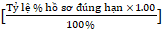 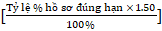 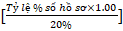 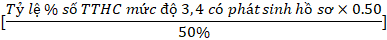 